МУНИЦИПАЛЬНОЕ  БЮДЖЕТНОЕ ДОШКОЛЬНОЕ ОБРАЗОВАТЕЛЬНОЕ УЧРЕЖДЕНИЕ ЦЕНТР РАЗВИТИЯ РЕБЕНКА - ДЕТСКИЙ САД № 69 «ЗОЛОТОЙ КЛЮЧИК» Беседа: Откуда берутся болезни?Подготовила :  Арушанян  Р.Р.-                                                                          Воспитатель   первой                                                                         квалификационной                                                                        категорий МБДОУ                                                                           д/с  №69  «Золотой                                                                   ключик».г.о. МытищиБеседа: Откуда берутся болезни?Задачи:- формировать представление о микробах и вирусах и способов передачи микробов от грязного предмета к человеку, от человека к человеку, о доступных способах борьбы с микробами.- формировать представления о способах профилактики заболеваний.    С детьми была проведена беседа на тему «Откуда берутся болезни».  Дети узнали о вредных и полезных микробах. Как они попадают в наш организм. Как защитить себя от болезней. Что такое медицинская  маска. Как ее использовать, и т.д.Чтение :   Наталья Мигунова
Почему зайка стал чистить зубы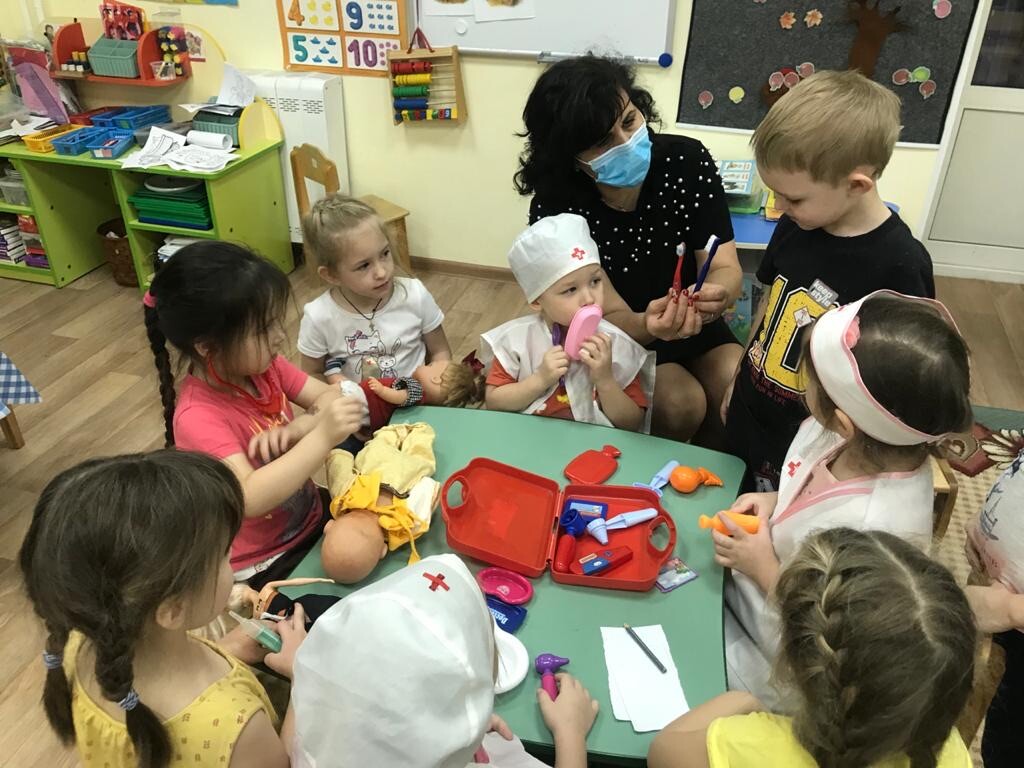 Жил в лесу зайчишка серый,
Он веселым, шустрым был,
Но представьте, зайчик этот
Чистить зубы не любил!

«Для чего мне ваша паста?
Щетка тоже не нужна.
Я и так сгрызу морковку,
Если сладкая она».

Съест листочек у капусты
Да отправиться гулять...
Как-то раз, придя с прогулки,
Захотел зайчонок спать.

Лег, уснул и сон увидел...
Страшный кариес пришел:
«Наконец, ты мне попался,
Наконец, тебя нашел!»

А за ним микробов ряд.
«Здравствуй, зайка, - говорят. -
И для нас всех щетка - враг.
От тебя мы ни на шаг.

Дружим с теми, кто не чистит
Зубки щёткой по утрам.
Мы их хвалим, уважаем,
Говорим: «Спасибо вам!»

Зубки белые не любим.
Быстро их тебе исправим.
И по дырке, чтоб болела,
На зубах твоих оставим!»

Тут проснулся зайчик: «Мама,
Ой, что видел я во сне!
Злющий кариес, микробы,
Приходили вдруг ко мне.

Поскорее дай мне щетку,
Пасту или порошок!»
«Успокойся, зайка милый,
Успокойся, малышок!

Если будешь чистить зубки
Вечерком и по утрам,
То противные микробы
Не страшны твоим зубам!»